CAVE SPRINGS CAMPSchool Overnight Packing ListITEMS TO PACK T-Shirts, Shorts, Pants, SweatersBathing Suit, Pool TowelSocks, Underwear, PajamasSleeping Bag, Pillow (extra blanket)Hat, SunscreenInsect Repellent (non-aerosol)Running Shoes, Extra Pair of Shoes (or hiking boots), SandalsToiletriesRaingear/JacketReusable Water-BottleFlashlight (and batteries)Please do not bring knives, money or anything expensive that could get broken or lostWe don’t recommend bringing electronics or a cell phone because camp is a place to take a break from technologyPlease note that we are not responsible for lost items.FOODBring a bagged lunch for the first day. Please note that Cave Springs strives to be free of nuts and therefore, we ask students to bring nut-free lunches.  Cave Springs will provide the meals for the reminder of the field tripStudents are not required to bring any food or snacks, but if they do, we recommend eating them on the first day r storing them in closed bag so they don’t attract insects or critters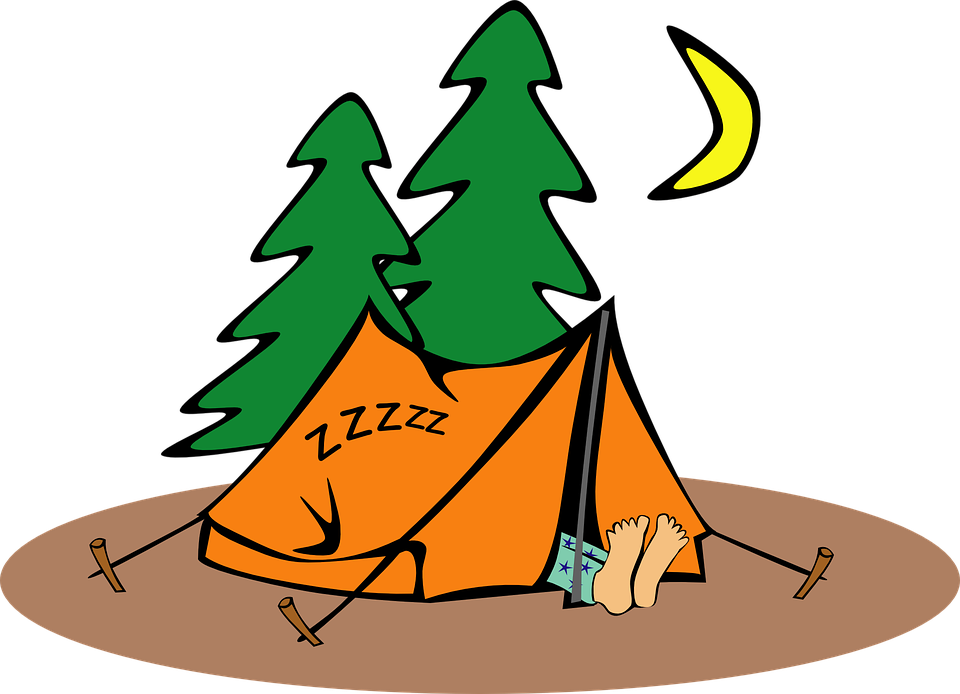 Cave Springs CampCave Springs Camp, 4410 Cave Spring Rd, Lincoln, Ontario, L3J OW3